§2306.  Disapproval of filing1.   If at any time the superintendent has reason to believe that a filing does not meet the requirements of this chapter, or violates any of the provisions of chapter 23, the superintendent shall, after a hearing held upon not less than 10 days' written notice, specifying the matters to be considered at such hearing, to every insurer and advisory organization which made such filing, issue an order specifying in what respects the superintendent finds that such filing fails to meet the requirements of this chapter, and stating when, within a reasonable period thereafter, such filing shall be deemed no longer effective. Copies of the order shall be sent to every such insurer and advisory organization. The order shall not affect any contract or policy made or issued prior to the expiration of the period set forth in the order.[PL 1989, c. 797, §10 (AMD); PL 1989, c. 797, §§37, 38 (AFF).]2.   No such order shall be issued by the superintendent with respect to the rate of an insurer, if such rate is one used by any other insurer, unless such order applies equally to all insurers using such rate. Such order may be issued to an insurer without being applicable to all other insurers using the same rate, if the basis for such order is that the insurer affected thereby could not otherwise, with safety to the public and to its policyholders, be permitted to continue to transact business.[PL 1973, c. 585, §12 (AMD).]SECTION HISTORYPL 1969, c. 132, §1 (NEW). PL 1969, c. 402, §5 (AMD). PL 1973, c. 585, §12 (AMD). PL 1989, c. 797, §§10,37,38 (AMD). The State of Maine claims a copyright in its codified statutes. If you intend to republish this material, we require that you include the following disclaimer in your publication:All copyrights and other rights to statutory text are reserved by the State of Maine. The text included in this publication reflects changes made through the First Regular and First Special Session of the 131st Maine Legislature and is current through November 1. 2023
                    . The text is subject to change without notice. It is a version that has not been officially certified by the Secretary of State. Refer to the Maine Revised Statutes Annotated and supplements for certified text.
                The Office of the Revisor of Statutes also requests that you send us one copy of any statutory publication you may produce. Our goal is not to restrict publishing activity, but to keep track of who is publishing what, to identify any needless duplication and to preserve the State's copyright rights.PLEASE NOTE: The Revisor's Office cannot perform research for or provide legal advice or interpretation of Maine law to the public. If you need legal assistance, please contact a qualified attorney.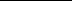 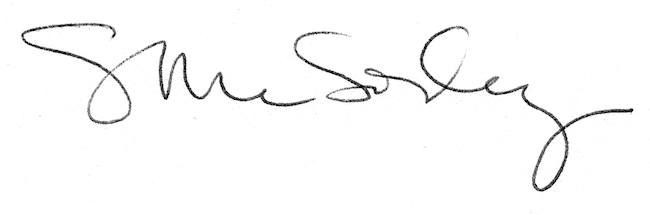 